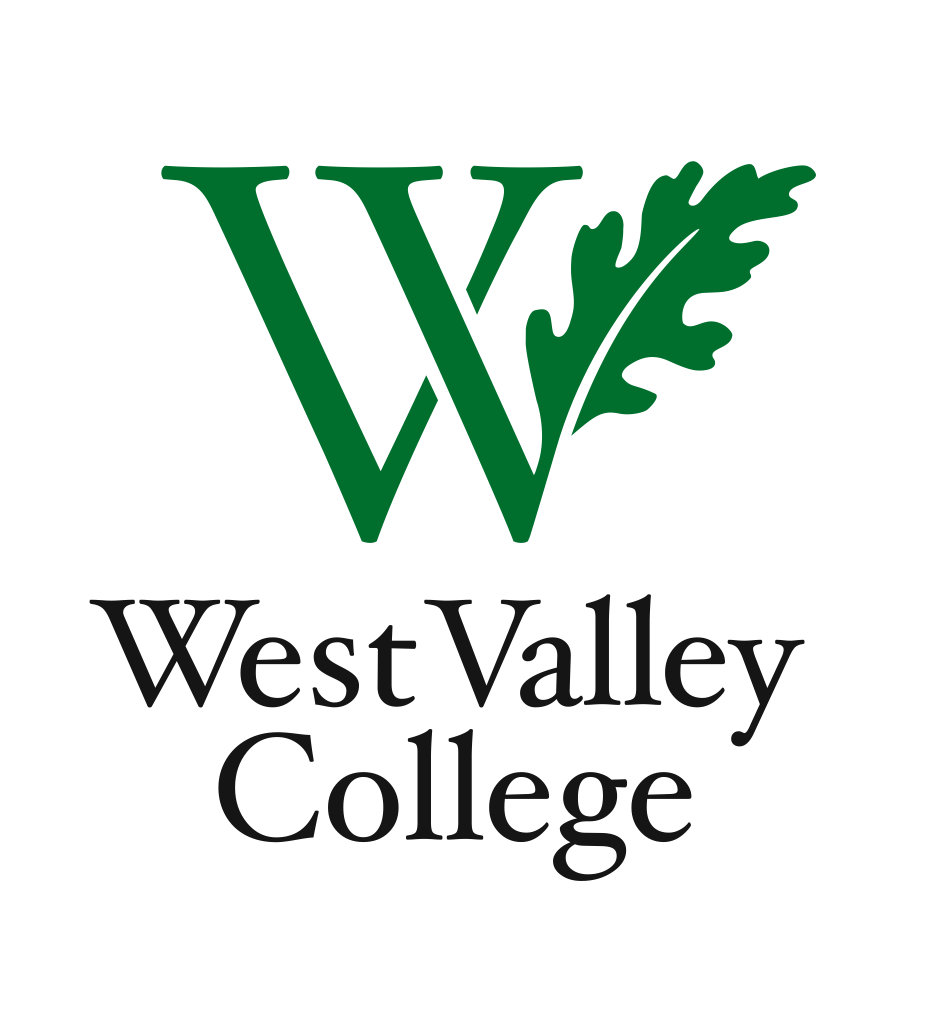 Student Learning Outcomes Committee
Agenda
October 25, 2012
2:45– 4:00 p.m. 
Fox Center, room 211 (conference room)I.  Plan for cleaning up active/inactive course lists

II. Integrated planning – connecting SLOs and Program Review
IB.6: “The institution assesses its evaluation mechanisms through a systematic review of their effectiveness in improving instructional programs, student support services, and library and other learning support services.”III. Program Level Outcomes: narratives, department visits

IV.  Committee member reportsV. Next meeting – November 8, 2012, 2:45 – 4:00 p.m., Fox 211


Heidi Diamond, Committee Chair, BusinessVacant, Social SciencesChristopher Wright, Applied Arts and SciencesMichelle Donohue-Mendoza, Student ServicesHeidi Brueckner, Fine ArtsPeggy Mathieson, Academic SenateVacant, Language ArtsLeAnn McGinley, AssessmentRachel Sandoval, LibraryInge Bond, Institutional ResearchAmy Vu, Math and ScienceElizabeth Maciel, Admin. ServicesWendy Bowers-Gachesa, Physical EducationSonia Espejo, WVC studentStephanie Kashima, Dean of  Instruction and Student Success